Trump Twitter Feed – Metaphor and Enthymeme Practice(3:13 AM - 28 Feb 2016) Donald J. Trump Verified account ‏@realDonaldTrump "@ilduce2016: “It is better to live one day as a lion than 100 years as a sheep.” – @realDonaldTrump #MakeAmericaGreatAgain"4:09 PM - 6 Nov 2016 Donald J. Trump Verified account ‏@realDonaldTrump Our American comeback story begins 11/8/16. Together, we will MAKE AMERICA SAFE & GREAT again for everyone! 4 Nov 2016 Donald J. Trump Verified account ‏@realDonaldTrump If Obama worked as hard on straightening out our country as he has trying to protect and elect Hillary, we would all be much better off!2:30 PM - 2 Nov 2016 Thank you Orlando, Florida! We are just six days away from delivering justice for every forgotten man, woman and child in this country!Donald J. Trump ‏@realDonaldTrump Oct 28 Manchester, NH We must not let #CrookedHillary take her CRIMINAL SCHEME into the Oval Office. #DrainTheSwampDonald J. Trump ‏@realDonaldTrump Oct 27 Obamacare is a disaster. We must REPEAL & REPLACE. Tired of the lies, and want to #DrainTheSwamp? Get out & VOTE #TrumpPence16 & lets #MAGA!Donald J. Trump ‏@realDonaldTrump Oct 23 "If you can't run your own house you certainly can't run the White House" A statement made by Mrs. Obama about Crooked Hillary ClintonDonald J. Trump ‏@realDonaldTrump Oct 3 Pueblo, CO We must bring the truth directly to hard-working Americans who want to take our country back. #BigLeagueTruth Donald J. Trump ‏@realDonaldTrump Oct 19 University of Nevada, Las Vegas The era of division is coming to an end. We will create a new future of #AmericanUnity. First, we need to #DrainTheSwamp! #DebatesDonald J. Trump ‏@realDonaldTrump Oct 19 #CrookedHillary is nothing more than a Wall Street PUPPET! #BigLeagueTruth #Debate Donald J. Trump ‏@realDonaldTrump Oct 18 United States Hillary is the most corrupt person to ever run for the presidency of the United States. #DrainTheSwamp  Donald J. Trump Verified account ‏@realDonaldTrump Watched Saturday Night Live hit job on me. Time to retire the boring and unfunny show. Alec Baldwin portrayal stinks. Media rigging election!4:14 AM - 16 Oct 2016 Donald J. Trump ‏@realDonaldTrump Oct 15 Nothing ever happened with any of these women. Totally made up nonsense to steal the election. Nobody has more respect for women than me!14)  Official Team Trump ‏@TeamTrump Oct 4 We need STRONG, BROAD-SHOULDERED leadership like @mike_pence & @realDonaldTrump in the White House! #VPDebate #BigLeagueTruth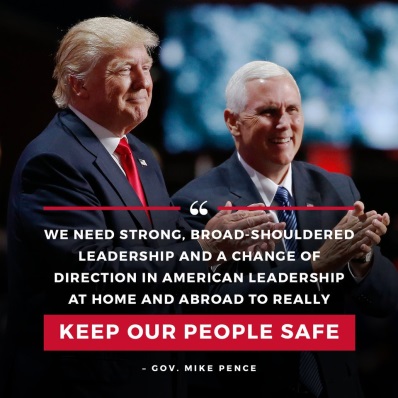 15) Donald J. Trump ‏@realDonaldTrump Oct 4 Arizona, USA My childcare plan makes a difference for working families - more money, more freedom. #AmericaFirst means #FamilyFirst!16)  Donald J. Trump ‏@realDonaldTrump Sep 30 Did Crooked Hillary help disgusting (check out sex tape and past) Alicia M become a U.S. citizen so she could use her in the debate?17)  Donald J. Trump Retweeted Official Team Trump ‏@TeamTrump Sep 26 When @realDonaldTrump is POTUS, families are going to be safe and secure. Law and order will be RESTORED! #MAGA #Debates #Debates2016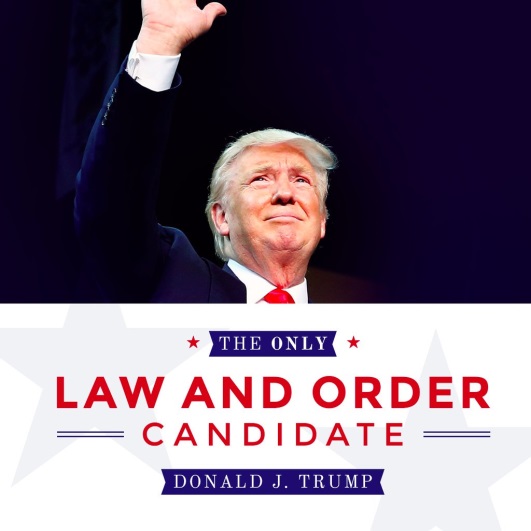 18) Donald J. Trump ‏@realDonaldTrump Sep 21 It is a MOVEMENT - not a campaign. Leaving the past behind, changing our future. Together, we will MAKE AMERICA SAFE AND GREAT AGAIN!19) Donald J. Trump ‏@realDonaldTrump Sep 20 Hillary Clinton is taking the day off again, she needs the rest. Sleep well Hillary - see you at the debate!20) Donald J. Trump ‏@realDonaldTrump Sep 17 Wacky @NYTimesDowd, who hardly knows me, makes up things that I never said for her boring interviews and column. A neurotic dope!Donald J. Trump ‏@realDonaldTrump Sep 17 .@CNN just doesn't get it, and that's why their ratings are so low - and getting worse. Boring anti-Trump panelists, mostly losers in life!